АОУ ВО ДПО «ВОЛОГОДСКИЙ ИНСТИТУТ РАЗВИТИЯ ОБРАЗОВАНИЯ»РЕФЕРАТТема: «Возможности внеурочных занятий  по УМК «ПНШ» в формировании личностных УУД».                                                                  Коваленко Татьяна Адиковна                                         УМК «ПНШ»                                                              МБОУ «Кипеловская сош»г. Вологда, 2012                                               ОглавлениеВведение    ____________________________________________________       3Глава 1.  Формирование универсальных учебных действий в системе деятельностного подхода в обучении младших школьников1.2. Ведущие педагогические идеи…………………………………………….4         2.2.Определение понятия УУД. Функции, характеристика УУД…………..5         2.3.Сущность личностных учебных универсальных действий……………..6         2.4.Роль ЛУУД для школьника………………………………………………..9          2.5. Формирование личностных универсальных учебных действий у младших школьников…………………………………………………………………………….12Глава 2. План – конспект внеурочного занятия  в 1 классе ………………….14Приложения………………………………………………………………………21     Анализ занятия………………………………………………………………..25Критерии самоанализа практической части реферата…………………………28Использованная литература …………………………………………………….30                                                          Введение                                Актуальность исследования    Процессы модернизации в системе  образования потребовали пересмотра целевых установок в определении образовательных результатов обучающихся. Цели образования на сегодняшний день перестают выступать в виде суммы «знаний, умений и навыков», которыми должен владеть выпускник школы 21 века, а предстают в виде характеристики сформированности его личностных, социальных, познавательных и коммуникативных способностей. Традиционная парадигма «человек знающий» заменяется парадигмой «человек, подготовленный к жизнедеятельности». В свете новой парадигмы образования складывается концепция государственных образовательных стандартов 2-го поколения. Приоритетным направлением является реализация развивающего потенциала образования. Одной из важнейших задач при этом становится развитие универсальных учебных действий как психологической составляющей фундаментального ядра образования.Целью данной работы является знакомство с личностным универсальным учебным действием, изучение особенностей его формирования на занятиях в начальной школе.Для реализации поставленной цели следует решить ряд задач:- изучить психолого-педагогические и теоретико-методологические основы формирования личностных  универсальных  учебных   действий;-  определить характеристики личностных универсальных учебных действий;- выявить особенности формирования личностных универсальных учебных действий на занятиях в начальной школе.                      Ведущие педагогические идеи   Основные психологические условия и механизмы процесса усвоения знаний, формирования картины мира, общая структура учебной деятельности учащихся были раскрыты в рамках научной школы Л.С. Выготского, А.Н. Леонтьева, Д.Б. Эльконина, П.Я. Гальперина, В.В. Давыдова. Дальнейшим развитием этих направлений явилась концепция универсальных учебных действий (УУД), разработанная под руководством А.Г. Асмолова. Согласно, сформулированному в модели Программы развития универсальных учебных действий А.Г. Асмоловым и др. понятию, универсальные учебные действия - это обобщенные действия, порождающие широкую ориентацию учащихся в различных предметных областях познания и мотивацию к обучению. В модели Программы развития универсальных учебных действий выделяются: личностные, регулятивные, познавательные, знаково-символические и коммуникативные универсальные учебные действия, сформированность которых определяется приведёнными в этом документе критериями. Авторы модели Программы развития универсальных учебных действий подчеркивают, что развитие универсальных учебных действий решающим образом зависит от способа построения содержания учебных предметов. Однако решение этой задачи представляет значительные трудности, поскольку содержание каждого учебного предмета следует своей внутренней логике.      Определение понятия УУД. Функции, характеристика УУД.                                          В широком значении термин «универсальные учебные действия» означает умение учиться, т.е. способность субъекта к саморазвитию и самосовершенствованию путем сознательного и активного нового социального опыта. В более узком (собственно психологическом значении)  термин «универсальные учебные действия» можно определить как совокупность способов действия учащихся (а также связанных с ними навыков учебной работы), обеспечивающих его способность к самостоятельному усвоению новых знаний и умений, включая организацию процесса. Функциональное назначение УУД заключается:-в обеспечении возможностей учащегося самостоятельно осуществлять деятельность учения, ставить учебные цели, искать и использовать необходимые средства и способы достижения, контролировать и оценивать процесс и результаты деятельности;-в создании условий для гармоничного развития личности и ее самореализации на основе готовности к непрерывному образованию;-обеспечение успешного усвоения знаний, умений и навыков и формирование компетентностей в любой предметной области. Универсальный характер УУД появляется в том, что они носят надпредметный, метапредметный характер; обеспечивают преемственность всех ступеней образовательного процесса; обеспечивают этапы усвоения учебного содержания и формирования психологических способностей обучающихся.    В составе основных видов универсальных учебных действий, соответствующих ключевым целям общего образования, можно выделить четыре блока: личностный; регулятивный (включающий действия саморегуляции), познавательный, коммуникативный.Сущность личностных учебных универсальных действий.Смысл личностных универсальных действий можно представить в схеме: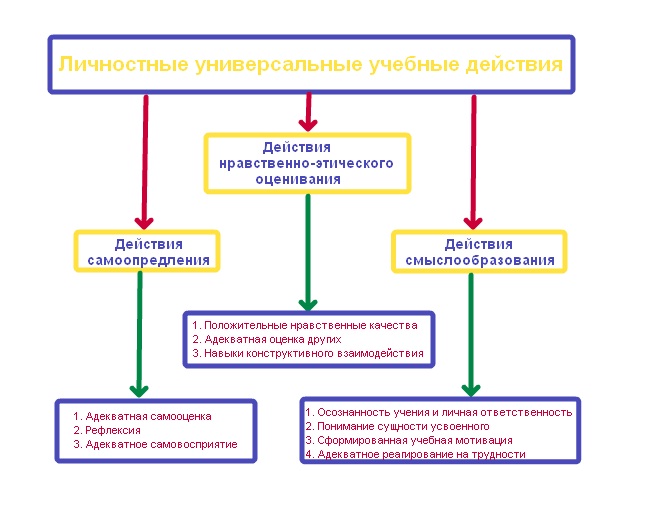 Личностные УУД обеспечивают ценностно-смысловую ориентацию учащихся (умение соотносить поступки и события с принятыми этическими принципами, знание моральных норм и умение выделить нравственный аспект поведения), а также ориентацию в социальных ролях и межличностных отношениях. Применительно к учебной деятельности следует выделить три вида действий:-личностное, профессиональное, жизненное самоопределение;-действие смыслообразования, т.е. установление учащимися связи между целью учебной деятельности и ее мотивом, другими словами, между результатом учения и тем, что побуждает деятельность, ради чего она осуществляется. Учащийся должен задаваться вопросом о том,"какое значение, смысл имеет для меня учение", и уметь находить ответ на него;-действие нравственно – этического оценивания усваиваемого содержания, обеспечивающее личностный моральный выбор на основе социальных и личностных ценностей.Личностные результаты освоения основной образовательной программы начального общего образования должны отражать: 1) формирование основ российской гражданской идентичности, чувства гордости за свою Родину, российский народ и историю России, осознание своей этнической и национальной принадлежности; формирование ценностей многонационального российского общества; становление гуманистических и демократических ценностных ориентаций; 2) формирование целостного, социально ориентированного взгляда на мир в его органичном единстве и разнообразии природы, народов, культур и религий; 3) формирование уважительного отношения к иному мнению, истории и культуре других народов; 4) овладение начальными навыками адаптации в динамично изменяющемся и развивающемся мире; 5) принятие и освоение социальной роли обучающегося, развитие мотивов учебной деятельности и формирование личностного смысла учения; 6) развитие самостоятельности и личной ответственности за свои поступки, в том числе в информационной деятельности, на основе представлений о нравственных нормах, социальной справедливости и свободе; 7) формирование эстетических потребностей, ценностей и чувств; 8) развитие этических чувств, доброжелательности и эмоционально-нравственной отзывчивости, понимания и сопереживания чувствам других людей;9) развитие навыков сотрудничества со взрослыми и сверстниками в разных социальных ситуациях, умения не создавать конфликтов и находить выходы из спорных ситуаций; 10) формирование установки на безопасный, здоровый образ жизни, наличие мотивации к творческому труду, работе на результат, бережному отношению к материальным и духовным ценностям.                              Роль ЛУУД для школьника                                      ОСМЫСЛЕНИЕ Объяснять положительные и отрицательные оценки, в том числе неоднозначных поступков, с позиции общечеловеческих и российских гражданских ценностей. Объяснять отличия в оценках одной и той же ситуации, поступка разными людьми (в т.ч. и самим собой), как представителями разных мировоззрений, разных групп общества.                                   САМООСОЗНАНИЕ Объяснять самому себе:  «что во мне хорошо, а что плохо» (личные качества, черты характера) «что я хочу» (цели, мотивы), «что я могу» (результаты)                                  САМООПРЕДЕЛЕНИЕ  -Умение ориентироваться в жизненных ценностях (на словах) и поступать в соответствии с ними, отвечая за свои поступки (личностная позиция, российская и гражданская идентичность); -осознавать себя гражданином России и ценной частью многоликого изменяющегося мира, в том числе объяснять, что связывает тебя:с твоими близкими, друзьями, одноклассниками, с земляками, народом, с твоей Родиной,со всеми людьми, с природой; - объяснять, что связывает тебя с историей, культурой, судьбой твоего народа и всей России; - испытывать чувство гордости за свой народ, свою Родину, сопереживать им в радостях и бедах и проявлять эти чувства в добрых поступках; - отстаивать (в пределах своих возможностей) гуманные, равноправные, гражданские демократические порядки и препятствовать их нарушению; - искать свою позицию в многообразии общественных и мировоззренческих позиций, эстетических и культурных предпочтений; - стремиться к взаимопониманию с представителями иных культур, мировоззрений, народов и стран, на основе взаимного интереса и уважения; - уважать иное мнение, историю и культуру других народов и стран, не допускать их оскорбления, высмеивания; - осуществлять добрые дела, полезные другим людям, своей стране, в том числе отказываться ради них от каких-то своих желаний.                                  ПОСТУПКИ Характеризовать свой поступок, в том числе в неоднозначно оцениваемых ситуациях, на основе: - культуры, народа, мировоззрения, к которому ощущаешь свою причастность; - базовых российских гражданских ценностей; - общечеловеческих, гуманистических ценностей, в том числе ценности мирных добрососедских взаимоотношений людей разных культур, позиций, мировоззрений; - известных и простых общепринятых правил «доброго», «безопасного», «красивого», «правильного» поведения;- сопереживания в радостях и в бедах «своим»: близким, друзьям, одноклассникам; - сопереживания чувствам других не похожих на тебя людей, отзывчивости к бедам всех живых существ; - признавать свои плохие поступки и добровольно отвечать за них (принимать наказание и самонаказание); - вырабатывать в противоречивых конфликтных ситуациях правила поведения, способствующие ненасильственному и равноправному преодолению конфликта;-умение оценивать ситуации и поступки (ценностные установки, нравственная ориентация). -способность оценивать поступки, в том числе неоднозначные, как «хорошие» или «плохие», разрешая моральные противоречия на основе: - общечеловеческих ценностей и российских ценностей, в том числе человеколюбия, уважения к труду, культуре;- важности исполнения роли «хорошего ученика», важности учёбы и познания нового; - важности бережного отношения к здоровью человека и к природе;- важности различения «красивого» и «некрасивого», потребности в прекрасном» и отрицания «безобразного»;- важности образования, здорового образа жизни, красоты природы и творчества. Таким образом, выпускник начальной школы должен:1.Осознавать смысл учения и понимать личную ответственность за будущий результат. 2. Уметь делать нравственный выбор и давать нравственную оценку.           3. Понимать кто он в этом мире, свои сильные и слабые стороны, а также то, чем ему хотелось заниматься .          4.Иметь развитую рефлексию, сформированную  учебную мотивацию, адекватная самооценка.  Формирование личностных универсальных учебных действий у младших школьников.  Для развития ЛУУД возможно использование разных образовательных технологий. Технология проблемного диалога стимулирует мотивацию учения; повышает познавательный интерес; формирует самостоятельность; формирует убеждения. Проектная деятельность формирует накопление смыслов, оценок, отношений, поведенческих диспозиций. Использование ИКТ-технологии формирует адекватную самооценку, осознанность учения и учебной мотивации, адекватное реагирование на трудности, критическое отношение к информации и избирательность её восприятия, уважение к информации о частной жизни и информационным результатам других людей, формируется основа правовой культуры в области использования информации.В технологии ситуативного обучения формируется умение демонстрировать свою позицию, нравственную оценку ситуации, принятие чужого мнения, адекватную оценка других, навыки конструктивного взаимодействия. Технология продуктивного чтения формирует ЛУУД, если анализ текста порождает оценочные суждения. Технология уровневой дифференциации формирует адекватную самооценку, саморазвитие и самосовершенствование, учебную мотивацию, умение ставить цели. Итак, формирование ЛУУД происходит на всех этапах образовательно-воспитательного процесса, что  позволит повысить мотивацию, тем самым позитивно изменить эффективность образовательного процесса, заложить фундамент развития компетентной личности.                        Проект учебного занятия Учитель: Коваленко Татьяна Адиковна( МБОУ ВМР «Кипеловская средняя общеобразовательная школа»).Предмет и УМК: внеурочное занятие по УМК «ПНШ».Тема занятия: Такие простые правила.Тип урока: открытие новых знаний.Цель и ожидаемый результат: освоение детьми правил поведения в школе .Задачи:-усвоение представлений о правилах поведения в школе; -формирование положительного отношения к выполнению правил поведения в школе; -развитие навыков саморегуляции и самоконтроля; -развитие толерантности, вежливого отношения к окружающим.Оборудование:  мультфильм «Маша и медведь» 11-серия: Первый раз в первый класс», плакат «ПРАВИЛА ПОВЕДЕНИЯ В ШКОЛЕ», чистые листы бумаги.                                                                          ПРИЛОЖЕНИЕ №1Я буду называть правило, а вы поднимайте руки, если считаете, что это правило непременно должно соблюдаться в школе, чтобы всем нам в ней было комфортно и удобно находиться.1.Толкаться и драться. 2.Приходить в школу вовремя, не опаздывать на уроки. 3.Бегать на перемене. 4.Приходить в школу с необходимыми школьными принадлежностями и выученными уроками. 5.Не здороваться со взрослыми и одноклассниками. 6.Уважительно относиться к окружающим, здороваться с учителями и ребятами .7.Дразнить и пугать одноклассников. 8.Внимательно слушать учителя. 9.Смеяться над одноклассниками. 10.Разговаривать на уроке, мешать товарищам слушать учителя. 11.Без разрешения учителя уходить из школы и с ее территории в урочное время. 12.Во время урока отвлекаться самому и отвлекать товарищей от занятий посторонними разговорами и не относящимися к уроку делами. 13.Если на уроке хочешь задать вопрос учителю или ответить на вопрос учителя, надо поднять руку. 14.Толкать друг друга, бросаться предметами, громко кричать 15.Помогать друг другу Учитель располагает выбранные детьми правила на доске под надписью: МОЖНО И НУЖНО и веселым лицом, а не выбранные располагает отдельно под надписью НЕЛЬЗЯ и грустным лицом.                                                                                     ПРИЛОЖЕНИЕ №2Стук в дверь и входят старшеклассники в наряде Маши, Буратино, Незнайки и Шапокляк. У.: - Здравствуйте, наши новые ученики! Почему опаздываете? Буратино: - Что это, в школу надо рано разве приходить? Незнайка: Не знаю я... Шапокляк: Так это, что ж торопиться -то... Разве есть такое правило, чтобы не опаздывать? У.: - Дети, скажите, пожалуйста, есть ли у нас в школе такое правило, чтобы не опаздывать? Персонажи:-А почему нельзя опаздывать? Рассуждения детей. Персонажи: - Ух ты, а ещё что-ли какие-то правила есть? У.: Ну конечно, есть. И вот если бы вы не опоздали, вы бы про них узнали. Но ничего страшного, ведь ребята все правила знают, они вам помогут.                                                                              ПРИЛОЖЕНИЕ № 3Упражнение: рисунок “Школа с правилами” и “Школа без правил”.У.: Ребята, так как мы с вами находимся в школе, то и думать о правилах нам проще. Пожалуйста, подумайте несколько минут и ответьте: если бы не было правил, что тогда происходило бы в школе? У.: А теперь я предлагаю каждой команде нарисовать два рисунка на такие темы: “Школа с правилами” и “Школа без правил”. Вы сейчас в командах подумайте и решите, кто будет рисовать "школу с правилами", а кто "школу без правил" (Контролируют время сказочные герои, которые находятся по одному в каждой группе), а помогать вам будут наши новые ученики. Заодно и правила запомнят. Всем ли понятно задание? Обсуждение: Что общего есть в рисунках? Понравилась бы вам такая жизнь, когда вас колотят, обижают, отбирают, обзывают? Можно ли назвать рисунки “Школа без правил” радостными? Какой вывод мы можем сделать: нужны ли нам правила поведения в школе? Зачем? Выводы: Правила в школе нужны. Они помогают нам чувствовать себя в безопасности. Выполнять их иногда очень сложно и не хочется, но все равно нужно.                                                                             ПРИЛОЖЕНИЕ № 4          ПРАВИЛА ПОВЕДЕНИЯ В ШКОЛЕ МОЖНО и НУЖНО: Приходить в школу вовремя, не опаздывать на уроки. Приходить в школу с необходимыми школьными принадлежностями и выученными уроками. Здороваться со взрослыми и одноклассниками. Уважительно относиться к окружающим. Слушать учителя. Если хочешь задать вопрос учителю или ответить на вопрос учителя, надо поднять руку. Старайся прийти на помощь, не жди, пока тебя об этом попросят. НЕЛЬЗЯ: Уходить из школы и с ее территории в урочное время без разрешения учителя. Шуметь во время урока , отвлекаться самому и отвлекать товарищей от занятий посторонними разговорами, играми и другими, не относящимися к уроку делами. Толкать друг друга, бросаться предметами, драться, громко кричать Описание возможных сложностей, с которыми могут столкнуться педагоги(психологи) при проведении уроканегативные взаимоотношения в группе детей неумение детей адекватно оценить проблемную ситуацию неумение детей работать в группе, распределять роли, действовать по-очереди и т.д.                             Анализ занятияПредлагаемое занятие, на мой взгляд, удачно включает детей в процесс активного принятия правил, регулирующих школьную жизнь. Активная позиция учащихся обеспечивается содержанием и формой предлагаемых заданий.Интересно подобраны сказочные герои, обсуждаются правила и оценивается поведение детей.Цели и результат работы в рамках занятия совпадают. Форма проведения занятия и используемые  технологии оправданы целями и теми УУД, которые формируются.         Оценивание на уроке происходит в виде устной похвалы, взаимооценки, самооценки.Формируемые в рамках занятия универсальные учебные действия.Регулятивные: развитие умения контролировать свое поведение, действуя по правилам в ходе проигрывания предложенных проблемных ситуаций; Коммуникативные: развитие умения конструктивного взаимодействия, обучая правилам взаимодействия в группе: говорить по очереди, не перебивать, слушать собеседника- при работе в подгруппах при составлении памятки; Личностные: развитие представлений о себе, своих качествах в ходе упражнения “Моё поведение” Познавательные: формирование и развитие представлений о правилах поведения в школе, умения ставить проблемные вопросы и решать проблемные задачи в ходе решения проблемных ситуаций персонажа, проигрывания ситуаций, составления общей памятки Основные методы и технологии развития УУД, используемые в рамках занятия.1.Проблемно-ориентированный подход:- постановка проблемы; поиск решения в ходе подгрупповой работы детей в ходе просмотра мультфильма и обсуждения необходимости создания правил поведения; 2.Проблемно-диалогическое обучение:-побуждающий диалог; подводящий диалог. При этом, вопрос учителя может вызывать у учащихся не только ответ, но и новый вопрос. Учитель и учащиеся выступают на равных, при этом субъект- субъектные отношения реализуются на уроке не только в знаниевой, но и в нравственно-этической сфере;  3.Технология сотрудничества: -равенство, партнерство в отношениях педагога и ребенка на уроке. Учитель интересуется мнением детей, привлекает их к активному сотрудничеству при оценке достижений, проводит совместную разработку цели занятия, оценивание производится с позиции сотрудничества, сотворчества. Использование высказываний: - это интересное мнение, кто думает по другому? Почему ты так подумал? Что тебе понравилось в этом ответе? и т.д.; 4. Игровые технологии: введение сказочных персонажей в качестве участников учебного процесса (Маша, Буратино и др.), введение элемента соревнования в упражнении рисунок "Школа с правилами" - "Школа без правил", который переводит дидактическую задачу в игровую;  5.Личностно-ориентированный подход: -демонстрация детям своего полного доверия к ним, помощь учащимся в формировании и уточнении целей и задач урока, активное участие в групповом взаимодействии, открытое выражение учителем в классе своих чувств (мне нравится то, что вы предлагаете; мне не очень понравилось именно это предложение, меня расстроило то, что вы не хотите помочь Буратино, меня очень радует, что вы так дружно выполняете это задание и т.д.), понимание чувств и переживаний каждого школьника и настроя группы в целом. 6. "Карта достижений" учащихся - раздел "поведение" - последовательное заполнение достижений учащихся в виде самооценки своего поведения по итогам дня, недели, месяца. Также используется обобщенная карта достижений, в виде листа ватмана, в которой учитель отмечает достижения учеников, оценки последовательно соотносятся с личной картой достижений (выполненной в тетради). Критерии самоанализа  практической части реферата(конспект урока)                            Список литературы:Использованная литература:1. Федеральный государственный образовательный стандарт начального общего образования/ М-во образования и науки Рос. Федерации.– М.: Просвещение, 2011. – 31 с. – (Стандарты второго поколения)2. Как проектировать универсальные учебные действия в начальной школе. А.Г.Асмолов. М.Просвещение. 2010.3. Интернет ресурсы.4. Планируемые результаты начального общего образования / Под ред. Г.С. Ковалевой, О.Б. Логиновой.№Этапы урокаДеятельность учителяДеятельность учащихсяУУД1.Организационный момент.Развивать творческие способности детей.Здравствуйте ребята! Все вы знаете, что слово “привет” можно заменить жестами. Давайте поприветствуем друг друга не просто обычным жестом, а так, как приветствуют друг друга “европейцы” - пожимают руки, “японцы” - кланяются, “африканцы” - трутся носиками. Повернитесь и поприветствуйте друг друга! Приветствуют друг друга,эмоциональный настрой на урок.Коммуникатив-ные и личностные УУДмотивация к учебной деятельности.познавательные – получение новой информации2. Актуализация опорных знаний.Сегодня у нас необычный урок. И начнётся он - угадайте с чего? С мультфильма! («Маша и медведь» 11-серия: Первый раз в первый класс") Обсуждение: - О чем этот мультфильм? -Что вы узнали из него интересного и важного, с кем познакомились? -Что Маша делала в школе? Как она вела себя на перемене?-А каких героев вы еще знаете, не соблюдающих правила? -А как именно ведут себя эти сказочные герои? звучат версии детейО  Маше, о медведе, о школе, о том, как надо вести себя в школе.Шалила, хулиганила, никого не слушала.Незнайка, старуха Шапокляк, Буратино.Часто не слушаются, хулиганят, иногда дерутся.Личностные УУДмотивация к учебной деятельности.Личностные УУДФормируем общее представление о моральных нормах поведения.3.Целеполагание.Развивать учебно-познавательную активность детей.-Кто назовет тему занятия?     - Какая цель урока может быть поставлена в связи с темой? На какие вопросы мы должны ответить, чтобы достичь цели? -Что мы будем делать для достижения этой цели? - Зачем нужно знать эти сведения?  Нужны ли эти знания  для достижения цели урока?Дети предлагают тему занятия,  формулируют цели.Коммуникативные и личностные УУДформулировка темы и цели разработы на уроке самими обучающимися, принятие ими проблемных вопросов для их решения.4.Открытие новых знаний.Учить добывать информацию из различных источников.Работа над правилами. -А будет ли всем хорошо в школе, если все будут поступать только как им хочется? - А почему не будет всем хорошо? - А как сделать так, чтобы всем было комфортно в школе, все знали как правильно и неправильно поступать? Давайте мы с вами подумаем сейчас, какие правила надо соблюдать в школе, чтобы всем нам в ней очень нравилось учиться. (Приложение № 1)Рассуждения детей. Рассуждения детей. познавательные – получение новой информации,умение использовать знаково -символические средства,регулятивные – умение оценивать свои знания и делать выводы.личностные -Формируем эмоциональное отношение к школе и учебной деятельности.5.Формирование первичных умений на основе самоконтроля.Способствовать развитию умения обобщать , делать простейшие выводы. - Ребята, мы с вами так хорошо поработали, столько разных правил определили, которые помогут нам успешно и дружно учиться. Все вы молодцы! Но у нас пока ещё отсутствуют 4 новых ученика. Сегодня вместе с вами должны были учиться и Незнайка, и старуха Шапокляк, и Буратино, и Маша. Но что-то я этих учеников не вижу в классе.(Сценка старшеклассников. Приложение №2) Упражнение: рисунок “Школа с правилами” и “Школа без правил”.(Приложение №3)Обсуждение: Что общего есть в рисунках? Понравилась бы вам такая жизнь, когда вас колотят, обижают, отбирают, обзывают? Можно ли назвать рисунки “Школа без правил” радостными? Какой вывод мы можем сделать: нужны ли нам правила поведения в школе? Зачем? Групповая работа.личностные – проявление интереса и терпения при выполнении задания, познавательные – – выделение общих признаков, классификация, регулятивные –удерживание цели деятельности до получения результата, коммуникативные – формировать умение сотрудничать для достижения цели,формируем и отрабатываем умение согласованно работать в группах.6.Рефлексия.Способствовать формированию такого качества гражданина Отечества, как ответственность за свое поведение.- Ну что ж, ребята, урок наш подходит к концу, все ли вы хорошо поняли и запомнили наши правила?  -А теперь откройте ваши карты достижений в разделе“ПОВЕДЕНИЕ" и отметьте то место, куда вы себя помещаете, оценив свое поведение сегодня на уроке. - Посмотрите на нашу общую карту достижений “Поведение” - в этой карте вы в конце каждой недели будете оценивать поведение своих товарищей и сравнивать с тем, как вы сами себя оценили : может быть нужно что-то исправить в своих поступках, может быть напомнить своим друзьям о хорошо или плохо соблюдаемых правилах. - Ответьте на следующие вопросы: - Что нового вы узнали на уроке?; - Что больше всего понравилось?  - Похвалим себя за сегодняшнюю работу. Правой рукой гладить себя по голове от затылка ко лбу, левой - круговыми движениями живот. - Прошу продолжить предложение: "Сегодня на занятии я понял(а): ..." - Спасибо всем за такой интересный урок! До свидания!Самооценка детей.Работа с картой достижений.Развивающая ситуация.личностные – формирование оценки своих эмоциональных  реакций, проявление интереса и терпения при выполнении самооценки, познавательные – выделение общих признаков, классификация, регулятивные –удерживание цели деятельности до получения результата, коммуникативные – формировать умение сотрудничать для достижения цели.КритерийБалл    Самооценка Диагностичность цели урока, её конкретизация в задачах, описание ожидаемого результата 1 б.1 б.1 б.1б1бЧеткость этапов урока, их соответствие задачам 0,5 б.0,5 б.0.5б0,5бРеализация в уроке концептуальных особенностей УМК1 б.1бКонспект отражает созданные учителем учебные ситуации, соответствующие структуре учебной деятельности1 б.1бУчащиеся участвуют в постановке цели урока, планировании работы на уроке1 б.1бНа уроке ведется работа по формированию УУД, учитель правильно называет группы формируемых УУДРегулятивные УУДПознавательные УУДКоммуникативные УУДЛичностные УУД0,5 б.0,5 б.0,5 б.0,5 б.0,5б0,5б0,5б0,5бУрок формирует умения работы с информацией1 б.1бУрок отражает логичное использование современного оборудования, в том числе цифрового1 б.1бСодержание урока опирается на задания учебника /рабочей тетради,учитель предлагает оригинальные задания, адекватные возрастным особенностям детей и соответствующие цели и задачам урока 1 б.1 б.1бВ конспекте отражены разнообразные формы деятельности детей, включая работу в парах, группах.1 б.1бКонтрольно-оценочная деятельность на уроке предполагает активность школьника,на различных этапах урока используются приемы обучения самоконтролю и самооценке 1 б.1 б.1б1б